General InformationOrganisation:Project Lead:				Role in Organisation:Contact Email:				Contact Number: Please complete this application by Friday 8  March  and submit to foundation@skillsedugroup.co.uk to meet the Wave 1 deadline. Background & Problem (500 words):In this section, applicants are invited to outline the context that they are working in. they can then go on to outline what resource or facility  is in need of improvement in their department or at their organisation more widely.Proposal (400 words)In this section applicants should outline what the grant funding will be spent on. Staff Beneficiaries (300 Words)Applicants should outline the figures of staff members that will benefit from this funding in the immediate, short and long term. Short and long term should be understood as 1 to 5 years, respectively. Applicants should also use this section to describe how the purchases enabled by the grant will benefit staffLearner Beneficiaries (300 words)Applicants should outline the figures of learners that will benefit from this funding in the immediate, short and long term. Short and long term should be understood as 1 to 5 years, respectively. Applicants should also use this section to describe how the purchases enabled by the grant will benefit learnersAdditional Beneficiaries (300 words)In this section, applicants are invited to consider if there are any additional beneficiaries of this funding?Costings Outline (One A4 Side)Please use this section to provide your project costings, feel free to use tables and charts if this is a more comfortable way of presenting this numeric dataDeclarationI hereby declare that all of the above information is true and accurate at the time of writing and that I, as a representative of my organisation, am happy to submit this applicationName:Signed:Date: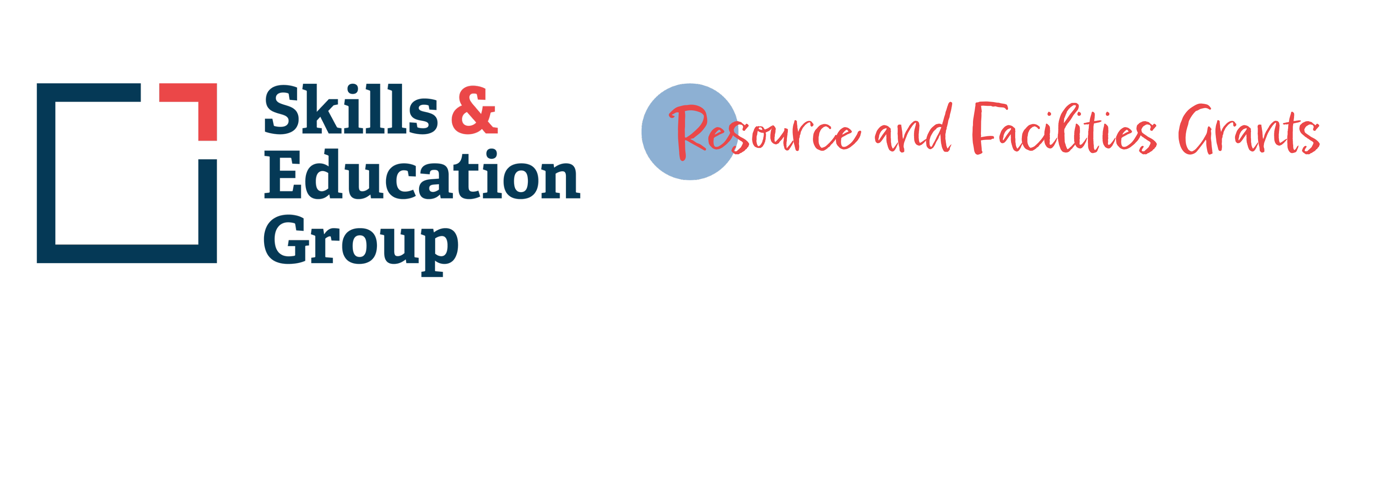 